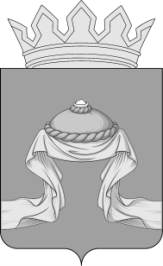 Администрация Назаровского районаКрасноярского краяПОСТАНОВЛЕНИЕ«22» 10 2020                                    г. Назарово                                         № 318-пО внесении изменений в постановление администрации Назаровского района от 29.10.2013 № 581-п «Об утверждении муниципальной программы Назаровского района «Развитие культуры»В соответствии со статьей 179 Бюджетного кодекса Российской Федерации, на основании постановления администрации Назаровского района от 06.09.2013 № 449-п «Об утверждении Порядка принятия решений о разработке муниципальных программ Назаровского района, их формировании и реализации», руководствуясь Уставом муниципального образования Назаровский муниципальный район Красноярского края, ПОСТАНОВЛЯЮ:1. Внести в постановление администрации Назаровского района                     от 29.10.2013 № 581-п «Об утверждении муниципальной программы Назаровского района «Развитие культуры»  следующие изменения:1.1. В муниципальной программе Назаровского района «Развитие культуры»:1.1.1. Строку 10 раздела 1 «Паспорт муниципальной программы Назаровского района «Развитие культуры» изложить в следующей редакции:1.1.2. Раздел 9 «Информация о ресурсном обеспечении и прогнозной оценке расходов на реализацию целей муниципальной Программы» изложить в следующей редакции:«9. Информация о ресурсном обеспечении и прогнозной оценке расходов на реализацию целей Программы.Общий объем финансирования на реализацию муниципальной программы за счет средств бюджетов всех уровней, по прогнозным данным, за период с 2014 по 2022 годов, составит  811 577,7 тыс. рублей, в том числе:2014 год – 27 207,1 тыс. руб., в том числе:федеральный бюджет – 100,0 тыс. руб.;краевой бюджет – 743,7 тыс. руб.районный бюджет – 26 363,4 тыс. руб.2015 год – 35 510,5 тыс. руб., в том числе:федеральный бюджет – 77,6 тыс. руб.;краевой бюджет –  1 598,8 тыс. руб.;районный бюджет – 33 834,1 тыс. руб.2016 год – 36 918,9 тыс. руб., в том числе:федеральный бюджет – 211,5 тыс. руб.;краевой бюджет – 762,4 тыс. руб.;районный бюджет – 35 945,0 тыс. руб.; 2017 год – 60 060,7 тыс. руб., в том числе:федеральный бюджет – 210,2 тыс. руб.;краевой бюджет – 1 9896,8 тыс. руб.;районный бюджет – 39 953,7 тыс. руб.2018 год – 112 194,6 тыс. руб., в том числе:федеральный бюджет – 52,6 тыс. руб.;краевой бюджет – 31 824,9 тыс. руб.;районный бюджет – 80 317,1 тыс. руб.2019 год –  115 779,5 тыс. руб., в том числе:федеральный бюджет – 349,6 тыс. руб.;краевой бюджет –  32 257,4 тыс. руб.;районный бюджет –  83 172,5 тыс. руб.2020 год – 151 896,2 тыс. руб., в том числе:федеральный бюджет – 634,5 тыс. руб.;          краевой бюджет – 11 660,9 тыс. руб.;	районный бюджет – 139 600,7 тыс. руб.2021 год – 135 602,5 тыс. руб., в том числе:федеральный бюджет – 84,0 тыс. руб.;краевой бюджет – 628,4 тыс. руб.;	районный бюджет – 134 890,1 тыс. руб.2022 год – 136 407,7 тыс. руб., в том числе:федеральный бюджет – 317,2 тыс. руб.;краевой бюджет – 809,3 тыс. руб.;		районный бюджет – 135 281,2 тыс. руб.Ресурсное обеспечение и прогнозная оценка расходов на реализацию целей муниципальной программы с учетом источников финансирования, в том числе по уровням бюджетной системы, в разрезе мероприятий приведены в приложении 5 к Программе.»;	1.1.3. В приложении 2 к муниципальной программе Назаровского района «Развитие культуры»:	- строку 7 Паспорта Подпрограммы «Поддержка народного творчества» изложить в следующей редакции:	- второй абзац пункта 2.7. «Обоснование финансовых, материальных и трудовых затрат (ресурсное обеспечение подпрограммы) с указанием источников финансирования» изложить в следующей редакции: «Общий объем финансирования за счет районного бюджета  на реализацию подпрограммы составляет – 4083,5 тыс. руб. в том числе по годам:2019 год –  1398,5 тыс. руб.; 2020 год –  985,0 тыс. руб.;2021 год –  850,0   тыс. руб.;2022 год –  850,0 тыс. руб. 	- приложение 2 к подпрограмме «Поддержка народного творчества», реализуемой в рамках муниципальной программы Назаровского района «Развитие культуры» изложить в новой редакции согласно приложению 1 к настоящему постановлению; 1.1.4. В приложении 3 к муниципальной программе Назаровского района «Развитие культуры»:	- строку 7 Паспорта Подпрограммы «Обеспечение условий реализации программы и прочие мероприятия» изложить в следующей редакции: 	- второй абзац пункта 2.7. «Обоснование финансовых, материальных и трудовых затрат (ресурсное обеспечение подпрограммы) с указанием источников финансирования» раздела 2 изложить в следующей редакции: «Общий объем финансирования составляет – 533412,5 тыс. руб., в том числе:	2019 год – 113 693,3 тыс. руб., в том числе:федеральный бюджет – 321,5 тыс. руб.;краевой бюджет – 31 806,7 тыс. руб.;районный бюджет – 81565,1 тыс. руб.2020 год – 150 210,9 тыс. руб., в том числе:федеральный бюджет – 634,5 тыс. руб.;краевой бюджет – 11126,8  тыс. руб.;районный бюджет – 138 449,5 тыс. руб. 2021 год – 133 968,2 тыс. руб., в том числе:федеральный бюджет – 0,0 тыс. руб.;краевой бюджет – 94,3 тыс. руб.;районный бюджет – 133 873,9 тыс. руб.2022 год – 134 540,2 тыс. руб., в том числе:федеральный бюджет – 0,0 тыс. руб.;краевой бюджет – 275,2 тыс. руб.;	районный бюджет – 134 265,0 тыс. руб.»;	- приложение 2 к подпрограмме «Обеспечение условий реализации программы и прочие мероприятия» муниципальной программы Назаровского района «Развитие культуры» изложить в новой редакции согласно приложению 2 к настоящему постановлению;1.1.6. Приложение 4 к муниципальной программе Назаровского района «Развитие культуры» изложить в новой редакции согласно приложению 3 к настоящему постановлению;1.1.7. Приложение 5 к муниципальной программе Назаровского района «Развитие культуры» изложить в новой редакции согласно приложению 4 к настоящему постановлению.2. Отделу организационной работы и документационного обеспечения администрации Назаровского района (Любавина) разместить постановление на официальном сайте муниципального образования Назаровский район Красноярского края в информационно-телекоммуникационной сети «Интернет».	3. Контроль за выполнением постановления возложить на заместителя главы района по социальным вопросам (Дедюхина).	4. Постановление вступает в силу в день, следующий за днем его официального опубликования в газете «Советское Причулымье».Исполняющий полномочия главы района,					        заместитель главы района по жизнеобеспечению района          				        С.В. Евсеенко                                                                             Приложение 1к постановлению администрацию Назаровского районаот «22» 10 2020 № 318-пПриложение 2к подпрограмме «Поддержка народного творчества» муниципальной программы Назаровского района «Развитие культуры»от «____» ____20___ № _____Перечень мероприятий подпрограммы  «Поддержка народного творчества»												Приложение 3												к постановлению администрации Назаровского района												от «22» 10 2020 № 318-п                                                                                                                                Приложение 4                                                                                                                                           к постановлению администрации Назаровского района                                                                                                                                           от «22» 10 2020 № 318-п«Информация по ресурсному обеспечению муниципальной программы, в том числе в разбивке по источникам финансирования по годам реализации программыОбщий объем финансирования программы – 811 577,7 тыс. руб., в том числе по годам;2014 год – 27 207,1 тыс. руб., в том числе:федеральный бюджет – 100,0 тыс. руб.;краевой бюджет – 743,7 тыс. руб.;районный бюджет – 26 363,4 тыс. руб.2015 год – 35 510,5 тыс. руб., в том числе:федеральный бюджет – 77,6 тыс. руб.;краевой бюджет –  1 598,8 тыс. руб.;районный бюджет – 33 834,1 тыс. руб.2016 год – 36 918,9 тыс. руб., в том числе:федеральный бюджет – 211,5 тыс. руб.;краевой бюджет – 762,4 тыс. руб.;районный бюджет – 35 945,0 тыс. руб.; 2017 год – 60 060,7 тыс. руб., в том числе:федеральный бюджет – 210,2 тыс. руб.;краевой бюджет – 19 896,8 тыс. руб.;районный бюджет – 39 953,7 тыс. руб.2018 год – 112 194,6 тыс. руб., в том числе:федеральный бюджет – 52,6 тыс. руб.;краевой бюджет – 31 824,9 тыс. руб.;районный бюджет – 80 317,1 тыс. руб.2019 год – 115 779,5 тыс. руб., в том числе:федеральный бюджет – 349,6 тыс. руб.;краевой бюджет – 2 257,4 тыс. руб.;районный бюджет – 83 172,5 тыс. руб.2020 год – 151 896,2 тыс. руб., в том числе:федеральный бюджет – 634,5 тыс. руб.;краевой бюджет – 11 660,9 тыс. руб.;	районный бюджет – 139 600,7 тыс. руб.2021 год – 135 602,5 тыс. руб., в том числе:федеральный бюджет – 84,0 тыс. руб.;краевой бюджет – 628,4 тыс. руб.;	районный бюджет – 134890,1 тыс. руб.2022 год – 136 407,7 тыс. руб., в том числе:федеральный бюджет – 317,2 тыс. руб.;краевой бюджет – 809,3 тыс. руб.;	районный бюджет – 135281,2 тыс. руб.»;«Объемы и источники финансирования подпрограммы Общий объем финансирования за счет средств районного бюджета составляет -        4083,5 тыс. рублей, из них по годам: 2019 год – 1398,5 тыс. руб.;2020 год –  985,0 тыс. руб.;2021 год - 850,0 тыс. руб.;2022 год – 850,0  тыс. руб.»;«Объемы и источники финансирования подпрограммы общий объем финансирования составляет –     532 412,5 тыс. руб., в том числе по годам: 2019 год – 113 693,3 тыс. руб., в том числе:федеральный бюджет – 321,5 тыс. руб.;краевой бюджет – 31 806,7 тыс. руб.;районный бюджет – 81 565,1 тыс. руб. 2020 год –150 210,9 тыс. руб., в том числе:федеральный бюджет – 634,5 тыс. руб.;краевой бюджет – 11 126,8 тыс. руб.;районный бюджет – 138  449,5 тыс. руб. 2021 год – 133 968,2 тыс. руб., в том числе:федеральный бюджет – 0,0 тыс. руб.;краевой бюджет – 94,3 тыс. руб.;районный бюджет – 133 873,9 тыс. руб.2022 год – 134 540,2 тыс. руб., в том числе:федеральный бюджет – 0,0 тыс. руб.;краевой бюджет – 275,2 тыс. руб.;	районный бюджет – 134 265,0 тыс. руб.»;Наименование  программы, подпрограммыГРБС Код бюджетной классификацииКод бюджетной классификацииКод бюджетной классификацииКод бюджетной классификации                  Расходы           (тыс. руб.), годы                  Расходы           (тыс. руб.), годы                  Расходы           (тыс. руб.), годы                  Расходы           (тыс. руб.), годы                  Расходы           (тыс. руб.), годыОжидаемый результат от реализации подпрограммного мероприятия (в натуральном выражении) Наименование  программы, подпрограммыГРБС ГРБСРзПрЦСРВР2019 год2019 год2020год2021 год2022 годИтого за 2019-2022 годыЦель подпрограммы: обеспечение доступа населения Назаровского района к культурным благам и участию в культурной жизниЦель подпрограммы: обеспечение доступа населения Назаровского района к культурным благам и участию в культурной жизниЦель подпрограммы: обеспечение доступа населения Назаровского района к культурным благам и участию в культурной жизниЦель подпрограммы: обеспечение доступа населения Назаровского района к культурным благам и участию в культурной жизниЦель подпрограммы: обеспечение доступа населения Назаровского района к культурным благам и участию в культурной жизниЦель подпрограммы: обеспечение доступа населения Назаровского района к культурным благам и участию в культурной жизниЦель подпрограммы: обеспечение доступа населения Назаровского района к культурным благам и участию в культурной жизниЦель подпрограммы: обеспечение доступа населения Назаровского района к культурным благам и участию в культурной жизниЦель подпрограммы: обеспечение доступа населения Назаровского района к культурным благам и участию в культурной жизниЦель подпрограммы: обеспечение доступа населения Назаровского района к культурным благам и участию в культурной жизниЦель подпрограммы: обеспечение доступа населения Назаровского района к культурным благам и участию в культурной жизниЦель подпрограммы: обеспечение доступа населения Назаровского района к культурным благам и участию в культурной жизниЦель подпрограммы: обеспечение доступа населения Назаровского района к культурным благам и участию в культурной жизниЗадача 1: Сохранение и развитие традиционной народной культурыЗадача 1: Сохранение и развитие традиционной народной культурыЗадача 1: Сохранение и развитие традиционной народной культурыЗадача 1: Сохранение и развитие традиционной народной культурыЗадача 1: Сохранение и развитие традиционной народной культурыЗадача 1: Сохранение и развитие традиционной народной культурыЗадача 1: Сохранение и развитие традиционной народной культурыЗадача 1: Сохранение и развитие традиционной народной культурыЗадача 1: Сохранение и развитие традиционной народной культурыЗадача 1: Сохранение и развитие традиционной народной культурыЗадача 1: Сохранение и развитие традиционной народной культурыЗадача 1: Сохранение и развитие традиционной народной культурыЗадача 1: Сохранение и развитие традиционной народной культурыМероприятие 1.1: Проведение культурно-досуговых мероприятий Администрация района01608040620083760X1 398,51 398,5985,0850,0850,04 083,5Мероприятие 1.1: Проведение культурно-досуговых мероприятий Администрация района0160804062008376011343,743,719,830,030,0123,5Мероприятие 1.1: Проведение культурно-досуговых мероприятий Администрация района01608040620083760244907,6907,6638,2578,0578,02 701,8Мероприятие 1.1: Проведение культурно-досуговых мероприятий Администрация района01608040620083760350236,2236,2230,0230,0230,0926,2Мероприятие 1.1: Проведение культурно-досуговых мероприятий Администрация района01608040620083760360211,0211,097,012,012,0332,0Приложение 2Приложение 2к постановлению администрации Назаровского районак постановлению администрации Назаровского районак постановлению администрации Назаровского районак постановлению администрации Назаровского районак постановлению администрации Назаровского районаот «22» 10 2020 № 318-пот «22» 10 2020 № 318-пот «22» 10 2020 № 318-пот «22» 10 2020 № 318-пПриложение 2Приложение 2к подпрограмме " Обеспечение условий реализациик подпрограмме " Обеспечение условий реализациик подпрограмме " Обеспечение условий реализациик подпрограмме " Обеспечение условий реализациик подпрограмме " Обеспечение условий реализациимуниципальной программы и прочие мероприятия"муниципальной программы и прочие мероприятия"муниципальной программы и прочие мероприятия"муниципальной программы и прочие мероприятия"муниципальной программы и прочие мероприятия"муниципальной программы Назаровского районамуниципальной программы Назаровского районамуниципальной программы Назаровского районамуниципальной программы Назаровского районамуниципальной программы Назаровского района"Развитие культуры""Развитие культуры"Перечень мероприятий подпрограммыПеречень мероприятий подпрограммыПеречень мероприятий подпрограммыПеречень мероприятий подпрограммыПеречень мероприятий подпрограммыПеречень мероприятий подпрограммыПеречень мероприятий подпрограммыПеречень мероприятий подпрограммыПеречень мероприятий подпрограммыПеречень мероприятий подпрограммыПеречень мероприятий подпрограммыПеречень мероприятий подпрограммы"Обеспечение условий реализации муниципальной программы и прочие мероприятия""Обеспечение условий реализации муниципальной программы и прочие мероприятия""Обеспечение условий реализации муниципальной программы и прочие мероприятия""Обеспечение условий реализации муниципальной программы и прочие мероприятия""Обеспечение условий реализации муниципальной программы и прочие мероприятия""Обеспечение условий реализации муниципальной программы и прочие мероприятия""Обеспечение условий реализации муниципальной программы и прочие мероприятия""Обеспечение условий реализации муниципальной программы и прочие мероприятия""Обеспечение условий реализации муниципальной программы и прочие мероприятия""Обеспечение условий реализации муниципальной программы и прочие мероприятия""Обеспечение условий реализации муниципальной программы и прочие мероприятия""Обеспечение условий реализации муниципальной программы и прочие мероприятия"Наименование  программы, подпрограммыКод бюджетной классификацииКод бюджетной классификацииКод бюджетной классификацииКод бюджетной классификацииКод бюджетной классификацииРасходы (тыс.рублей), годыРасходы (тыс.рублей), годыРасходы (тыс.рублей), годыРасходы (тыс.рублей), годыРасходы (тыс.рублей), годыОжидаемый результат от реализации подпрограммного мероприятия (в натуральном выражении)Наименование  программы, подпрограммыГРБС ГРБСКФСРКЦСРКВР2019202020212022Итого за период 2019-2022 годыОжидаемый результат от реализации подпрограммного мероприятия (в натуральном выражении)Цель подпрограммы: Создание условий для устойчивого развития отрасли «культура»Цель подпрограммы: Создание условий для устойчивого развития отрасли «культура»Цель подпрограммы: Создание условий для устойчивого развития отрасли «культура»Цель подпрограммы: Создание условий для устойчивого развития отрасли «культура»Цель подпрограммы: Создание условий для устойчивого развития отрасли «культура»Цель подпрограммы: Создание условий для устойчивого развития отрасли «культура»Цель подпрограммы: Создание условий для устойчивого развития отрасли «культура»Цель подпрограммы: Создание условий для устойчивого развития отрасли «культура»Цель подпрограммы: Создание условий для устойчивого развития отрасли «культура»Цель подпрограммы: Создание условий для устойчивого развития отрасли «культура»Цель подпрограммы: Создание условий для устойчивого развития отрасли «культура»Цель подпрограммы: Создание условий для устойчивого развития отрасли «культура»Задача 1.Модернизация материально-технической базы муниципальных учреждений культуры Задача 1.Модернизация материально-технической базы муниципальных учреждений культуры Задача 1.Модернизация материально-технической базы муниципальных учреждений культуры Задача 1.Модернизация материально-технической базы муниципальных учреждений культуры Задача 1.Модернизация материально-технической базы муниципальных учреждений культуры Задача 1.Модернизация материально-технической базы муниципальных учреждений культуры Задача 1.Модернизация материально-технической базы муниципальных учреждений культуры Задача 1.Модернизация материально-технической базы муниципальных учреждений культуры Задача 1.Модернизация материально-технической базы муниципальных учреждений культуры Задача 1.Модернизация материально-технической базы муниципальных учреждений культуры Задача 1.Модернизация материально-технической базы муниципальных учреждений культуры Задача 1.Модернизация материально-технической базы муниципальных учреждений культуры 1.1. Обеспечение развития и укрепления материально-технической базы домов культуры в населенных пунктах с числом жителей до 50 тысяч человекАдминистрация района16080106300L4670612300,9854,6377,0949,02481,51.2.Текущий и капитальный ремонт зданий и помещений муниципальных учреждений культуры, выполнение мероприятий по повышению пожарной и террористической безопасности учреждений, осуществляемые в процессе текущего и капитального ремонта муниципальных учреждений культурыАдминистрация  района1608010630083840612721,4721,4Создание безопасных и комфортных условий для пребывания посетителей, увеличение количества учреждений культуры, находящихся в удовлетворительном состоянии в среднем на 3 ед. в год1.3. Государственная поддержка муниципальных учреждений культурыАдминистрация района16080106300L5190612100,0100,0Задача 2. Развитие инфраструктуры отрасли «Культура»Задача 2. Развитие инфраструктуры отрасли «Культура»Задача 2. Развитие инфраструктуры отрасли «Культура»Задача 2. Развитие инфраструктуры отрасли «Культура»Задача 2. Развитие инфраструктуры отрасли «Культура»Задача 2. Развитие инфраструктуры отрасли «Культура»Задача 2. Развитие инфраструктуры отрасли «Культура»Задача 2. Развитие инфраструктуры отрасли «Культура»Задача 2. Развитие инфраструктуры отрасли «Культура»Задача 2. Развитие инфраструктуры отрасли «Культура»Задача 2. Развитие инфраструктуры отрасли «Культура»Задача 2. Развитие инфраструктуры отрасли «Культура»2.1.Расходы на выплаты персоналу бюджетных учреждений клубного типа за счет средств районного бюджетаАдминистрация района160801063008385061125830,351905,951905,951905,9181548,02.2. Иные расходы на обеспечение деятельности муниципальных бюджетных учреждений клубного типа за счет средств районного бюджета Администрация района160801063008386061133665,936547,534696,534696,5139606,42.3.Расходы на выплаты персоналу бюджетных учреждений  библиотечной системы за счет средств районного бюджетаАдминистрация района160801063008387061112050,819917,420108,920108,972186,02.4. Иные расходы на обеспечение деятельности муниципальных бюджетных учреждений библиотечной системы за счет средств районного бюджета Иные расходы на обеспечение деятельности муниципальных бюджетных учреждений культуры клубного типа за счет средств районного бюджетаАдминистрация района16080106300838806111918,42257,71121,61121,66419,32.5.Осуществление переданных полномочий из бюджетов поселений по созданию условий для организации досуга и обеспечения жителей услугами организаций культурыАдминистрация района16080106300838906114880,04880,09760,02.6. Персональные выплаты, устанавливаемые в целях повышения оплаты труда молодым специалистам, персональные выплаты, устанавливаемые с учетом опыта работы при наличии ученой степени, почетного звания, нагрудного знака (значка) Администрация района1608010630010310611283,4283,42.7. Средства на увеличение размеров оплаты труда работников учреждений культуры, подведомственных муниципальным органам управления в области культурыАдминистрация района160801063001049061131083,831083,82.8. Разработка проектно- сметной документации и проведение государственной экспертизы для объектов муниципальных учреждений Назаровского районаАдминистрация района160801063008344024480,080,02.9. Расходы на погашение кредиторской задолженности прошлых лет Администрация района16080106300812806113288,53288,52.10. Содействие развитию налогового потенциала Администрация района16080106300S7450612291,3810,31101,62.11. Средства на частичное финансирование (возмещение) расходов на региональные выплаты и выплаты, обеспечивающие уровень заработной платы работников бюджетной сферы не ниже размера минимальной заработной платы (минимального размера оплаты труда) Администрация района16080106300104906111288,81288,82.12.Расходы на хозяйственное обслуживание учреждений Назаровского районаАдминистрация района160801063008818011021863,425758,325758,373380,02.12.Расходы на хозяйственное обслуживание учреждений Назаровского районаАдминистрация района1608010630088180240243,8330,0330,0903,82.13. Средства на частичное финансирование (возмещение) расходов на повышение с 1 июня 2020 года размеров оплаты труда отдельным категориям работников бюджетной сферы Администрация района160801063001036011049,549,52.14. Средства на частичное финансирование (возмещение) расходов на повышение размеров оплаты труда отдельным категориям работников бюджетной сферы Красноярского края, для которых указами Президента Российской Федеоации предусмотрено повышение оплаты трудаАдминистрация района16080106300104806106413,96413,92.15. Осущесвление (возмещение) расходов, направленных на развитие и повышение качества работы муниципальных учреждений, предоставление новых муниципальных услуг, повышение их качества за счет средств краевого и районного бюджетовАдминистрация района16080106300S8400610878,0878,0Создание (реконструкция) и капитальный ремонт культурно-досуговых учреждений в сельской местности в рамках подпрограммы "Обеспечение условий реализации муниципальной программы и прочие мероприятия" муниципальной программы "Развитие культуры"Администрация района160801063А1748404641483,61483,6Создание (реконструкция) и капитальный ремонт культурно-досуговых учреждений в сельской местности в рамках подпрограммы "Обеспечение условий реализации муниципальной программы и прочие мероприятия" муниципальной программы "Развитие культуры"Администрация района160801063А17484046415,015,0Итого по подпрограмме113693,3150210,9133968,2134540,2533747,3Приложение 4Приложение 4Приложение 4Приложение 4Приложение 4Приложение 4к муниципальной программе Назаровского районак муниципальной программе Назаровского районак муниципальной программе Назаровского районак муниципальной программе Назаровского районак муниципальной программе Назаровского районак муниципальной программе Назаровского районак муниципальной программе Назаровского районак муниципальной программе Назаровского районак муниципальной программе Назаровского районак муниципальной программе Назаровского районак муниципальной программе Назаровского районак муниципальной программе Назаровского района«Развитие культуры»«Развитие культуры»«Развитие культуры»«Развитие культуры»«Развитие культуры»«Развитие культуры»Информация о распределении планируемых расходов по отдельным мероприятиям программы, подпрограммыИнформация о распределении планируемых расходов по отдельным мероприятиям программы, подпрограммыИнформация о распределении планируемых расходов по отдельным мероприятиям программы, подпрограммыИнформация о распределении планируемых расходов по отдельным мероприятиям программы, подпрограммыИнформация о распределении планируемых расходов по отдельным мероприятиям программы, подпрограммыИнформация о распределении планируемых расходов по отдельным мероприятиям программы, подпрограммыИнформация о распределении планируемых расходов по отдельным мероприятиям программы, подпрограммыИнформация о распределении планируемых расходов по отдельным мероприятиям программы, подпрограммыИнформация о распределении планируемых расходов по отдельным мероприятиям программы, подпрограммыИнформация о распределении планируемых расходов по отдельным мероприятиям программы, подпрограммыИнформация о распределении планируемых расходов по отдельным мероприятиям программы, подпрограммыИнформация о распределении планируемых расходов по отдельным мероприятиям программы, подпрограммыИнформация о распределении планируемых расходов по отдельным мероприятиям программы, подпрограммыИнформация о распределении планируемых расходов по отдельным мероприятиям программы, подпрограммыИнформация о распределении планируемых расходов по отдельным мероприятиям программы, подпрограммыИнформация о распределении планируемых расходов по отдельным мероприятиям программы, подпрограммыИнформация о распределении планируемых расходов по отдельным мероприятиям программы, подпрограммыИнформация о распределении планируемых расходов по отдельным мероприятиям программы, подпрограммыИнформация о распределении планируемых расходов по отдельным мероприятиям программы, подпрограммыИнформация о распределении планируемых расходов по отдельным мероприятиям программы, подпрограммыИнформация о распределении планируемых расходов по отдельным мероприятиям программы, подпрограммымуниципальной программымуниципальной программымуниципальной программымуниципальной программымуниципальной программымуниципальной программымуниципальной программымуниципальной программымуниципальной программымуниципальной программымуниципальной программымуниципальной программымуниципальной программымуниципальной программымуниципальной программымуниципальной программымуниципальной программымуниципальной программымуниципальной программымуниципальной программымуниципальной программыСтатус муниципальная программа, подпрограммаНаименование программы, подпрограммыНаименование ГРБСКод бюджетной классификацииКод бюджетной классификацииКод бюджетной классификацииКод бюджетной классификацииКод бюджетной классификацииКод бюджетной классификацииКод бюджетной классификацииКод бюджетной классификацииРасходы (тыс. рублей), годыРасходы (тыс. рублей), годыРасходы (тыс. рублей), годыРасходы (тыс. рублей), годыРасходы (тыс. рублей), годыРасходы (тыс. рублей), годыРасходы (тыс. рублей), годыРасходы (тыс. рублей), годыРасходы (тыс. рублей), годыРасходы (тыс. рублей), годыСтатус муниципальная программа, подпрограммаНаименование программы, подпрограммыНаименование ГРБСГРБСГРБСКФСРКФСРКЦСРКЦСРКВРКВР2019 год2019 год2020 год2020 год2021 год2021 год2022 год2022 годИтого за 2019-2022годыИтого за 2019-2022годыМуниципальная программа«Развитие культуры» всего расходные обязательства по программе,          в том числе:ХХХХ    Х    ХХХ115779,5115779,5151896,2151896,2135602,5135602,5136407,7136407,7541135,6541135,6Муниципальная программа«Развитие культуры» Администрация районаХХХХ    Х    ХХХ115779,5115779,5151896,2151896,2135602,5135602,5136407,7136407,7541135,6541135,6Подпрограмма 1«Сохранение культурного наследия»всего расходные обязательства по программе,          в том числе:ХХХХ   Х   ХХХ687,7687,7700,3700,3784,3784,31017,51017,53189,83189,8Подпрограмма 1«Сохранение культурного наследия»Администрация  районаХХХХ   Х   ХХХ687,7687,7700,3700,3784,3784,31017,51017,53189,83189,8Подпрограмма 2«Поддержка народного творчества»всего расходные обязательства по программе,          в том числе:ХХХХ   Х   ХХХ1398,51398,5985,0985,0850,0850,0850,0850,04198,54198,5Подпрограмма 2«Поддержка народного творчества»Администрации районаХХХХ   Х   ХХХ1398,51398,5985,0985,08500,08500,0850,0850,04198541985Подпрограмма 3«Обеспечение условий реализации муниципальной программы и прочие мероприятия»всего расходные обязательства по программе,          в том числе:ХХХХ   Х   ХХХ113693,3113693,3150210,9150210,9133968,2133968,2134540,2134540,2533747,3533747,3Подпрограмма 3«Обеспечение условий реализации муниципальной программы и прочие мероприятия»Администрации района113693,3113693,3150210,9150210,9133968,2133968,2134540,2134540,2533747,3533747,3Приложение 5Приложение 5к муниципальной программе Назаровского районак муниципальной программе Назаровского районак муниципальной программе Назаровского районак муниципальной программе Назаровского районак муниципальной программе Назаровского района«Развитие культуры»«Развитие культуры»«Развитие культуры»Информация о ресурсном обеспечении и прогнозной оценке расходов на реализацию целей муниципальной Информация о ресурсном обеспечении и прогнозной оценке расходов на реализацию целей муниципальной Информация о ресурсном обеспечении и прогнозной оценке расходов на реализацию целей муниципальной Информация о ресурсном обеспечении и прогнозной оценке расходов на реализацию целей муниципальной Информация о ресурсном обеспечении и прогнозной оценке расходов на реализацию целей муниципальной Информация о ресурсном обеспечении и прогнозной оценке расходов на реализацию целей муниципальной Информация о ресурсном обеспечении и прогнозной оценке расходов на реализацию целей муниципальной Информация о ресурсном обеспечении и прогнозной оценке расходов на реализацию целей муниципальной программы с учетом источников финансирования, в том числе средства федерального, краевогопрограммы с учетом источников финансирования, в том числе средства федерального, краевогопрограммы с учетом источников финансирования, в том числе средства федерального, краевогопрограммы с учетом источников финансирования, в том числе средства федерального, краевогопрограммы с учетом источников финансирования, в том числе средства федерального, краевогопрограммы с учетом источников финансирования, в том числе средства федерального, краевогопрограммы с учетом источников финансирования, в том числе средства федерального, краевогопрограммы с учетом источников финансирования, в том числе средства федерального, краевого и бюджетов сельских поселений и бюджетов сельских поселений и бюджетов сельских поселений и бюджетов сельских поселений и бюджетов сельских поселений и бюджетов сельских поселений и бюджетов сельских поселений и бюджетов сельских поселенийСтатусНаименование муниципальной программы, подпрограммы муниципальной программыИсточник финансированияРасходы, по годам, тыс. рублейРасходы, по годам, тыс. рублейРасходы, по годам, тыс. рублейРасходы, по годам, тыс. рублейРасходы, по годам, тыс. рублейСтатусНаименование муниципальной программы, подпрограммы муниципальной программыИсточник финансирования2019202020212022Итого за период 2019-2022 годыМуниципальная программаРазвитие культурыВсего                    115779,5151896,2135602,5136407,7539685,9Муниципальная программаРазвитие культурыв том числе:             Муниципальная программаРазвитие культурыфедеральный бюджет 349,6634,584,0317,21385,3Муниципальная программаРазвитие культурыкраевой бюджет 32257,411660,9628,4809,345356Муниципальная программаРазвитие культурырайонный бюджет83172,5139600,7134890,1135281,2492944,5Муниципальная программаРазвитие культурывнебюджетные  источники                 Муниципальная программаРазвитие культурыбюджеты сельских поселенийМуниципальная программаРазвитие культурыюридические лицаПодпрограмма 1Сохранение культурного наследияВсего                    687,7700,3784,31017,53189,8Подпрограмма 1Сохранение культурного наследияв том числе:             Подпрограмма 1Сохранение культурного наследияфедеральный бюджет28,10,084,0317,2429,3Подпрограмма 1Сохранение культурного наследиякраевой бюджет450,7534,1534,1534,12503,0Подпрограмма 1Сохранение культурного наследиярайонный бюджет208,9166,2                          166,2166,2707,5Подпрограмма 1Сохранение культурного наследиявнебюджетные  источники                 Подпрограмма 1Сохранение культурного наследиябюджеты сельских поселенийПодпрограмма 2Поддержка  народного творчестваВсего1398,5985,0850,0850,04083,5Подпрограмма 2Поддержка  народного творчестваВ том числе:Подпрограмма 2Поддержка  народного творчествафедеральный бюджетПодпрограмма 2Поддержка  народного творчествакраевой бюджетПодпрограмма 2Поддержка  народного творчестварайонный бюджет1398,5985,0850,0850,04083,5Подпрограмма 2Поддержка  народного творчествавнебюджетные  источники                 Подпрограмма 2Поддержка  народного творчествабюджеты сельских поселений                                                                    Подпрограмма 3Обеспечение условий реализации муниципальной программы и прочие мероприятияВсего113693,3150210,8134062,5134815,4532782                                                                    Подпрограмма 3Обеспечение условий реализации муниципальной программы и прочие мероприятияВсего113693,3150210,8134062,5134815,4532782                                                                    Подпрограмма 3Обеспечение условий реализации муниципальной программы и прочие мероприятияв том числе:                                                                    Подпрограмма 3Обеспечение условий реализации муниципальной программы и прочие мероприятияфедеральный бюджет321,5634,50,00,0956,0                                                                    Подпрограмма 3Обеспечение условий реализации муниципальной программы и прочие мероприятиякраевой бюджет31806,711126,894,3275,243303                                                                    Подпрограмма 3Обеспечение условий реализации муниципальной программы и прочие мероприятиярайонный бюджет81565,1138449,5133968,2134540,2488523                                                                     Подпрограмма 3Обеспечение условий реализации муниципальной программы и прочие мероприятиявнебюджетные  источники                                                                                     Подпрограмма 3Обеспечение условий реализации муниципальной программы и прочие мероприятиябюджеты сельских поселений